
                                 Province of the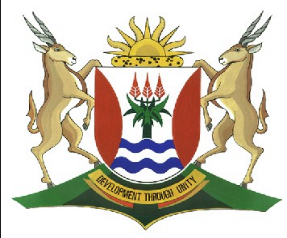 EASTERN CAPEEDUCATIONDIRECTORATE SENIOR CURRICULUM MANAGEMENT (SEN-FET)HOME SCHOOLING SELF-STUDY ANSWER SHEETSUBJECTBUSINESS STUDIESGRADE12DATE04/06/2020TOPICBUSINESS VENTURESTERM 1REVISIONTERM 2 - 3 CONTENTXQUESTION 1:  BUSINESS VENTURESQUESTION 1:  BUSINESS VENTURESQUESTION 1:  BUSINESS VENTURESEC/SEPT 2018EC/SEPT 2018EC/SEPT 20181.1Non-verbal presentation methods.Non-verbal presentation methods.Tables √ Graphs/bar graph/line graph/histogram/pie graph √ Diagrams √ Illustrations/Pictures/Photographs/Scenarios √ Written/Business reports √ Flip charts √ - Handouts √ Slide shows √ Any other relevant examples of non-verbal presentation methods.    NOTE:  Mark the first THREE (3) only.                                                                           (3 x 1)Tables √ Graphs/bar graph/line graph/histogram/pie graph √ Diagrams √ Illustrations/Pictures/Photographs/Scenarios √ Written/Business reports √ Flip charts √ - Handouts √ Slide shows √ Any other relevant examples of non-verbal presentation methods.    NOTE:  Mark the first THREE (3) only.                                                                           (3 x 1)(3)1.2.1Aspects for designing a multimedia presentationUse legible font and font size. √√ Start with the text. √√ Keep the text/images/language simple. √√ Structure information in logical order. √√ Limit information on a slide. √√ Make sure there are no spelling mistakes. √√ Use bright colours to increase visibility. √√ Use pictures to make it interesting for the audience. √√ Select a relevant/appropriate background. √√ Choose images that help communicate your message. √√ Create clear/relevant graphics. √√ Add special effects, e.g. sound/animation. √√ Create hyperlinks to allow access to files/other slides/video  clips. √√ Any other relevant answer related to the aspects that must be considered when designing a multimedia presentation.    NOTE: Mark the first THREE (3) only.                                                              Max. (6)(6)1.2.2Advantages of a PowerPoint presentation.Graphic programmes have the capacity to convey ideas √ and support what the presenter says. √ Easy to combine √ with sound/video clips. √ Simple/Less cluttered slides √ may capture the interest of the audience. √ Video clips can provide variety √ and capture the attention of the audience. √ Variations of colour/background/sound immediately capture the attention of the audience √ and retain their interest throughout the presentation. √ Slides should only be used √ where they can enhance the facts or summarise information. √ PowerPoint slides can help to convey a large amount of facts √ in a short time. √ Any other relevant answer related to the advantages of PowerPoint slides as a type of visual aid.                                                                                                            Max. (6)(6)1.2.3Factors to be considered during a presentationRoland must make eye contact with the audience √ and look in all directions. √ Be audible √ to all listeners/the audience. √ He should adjust his voice level/tone √ to avoid monotony. √ Add some appropriate humour √ to the presentation. √ Use visuals effectively √ to enhance the presentation. √ Roland should state the aims/main points of the presentation √ in the introduction. √ Put the most important information first √ to capture the audience’s attention. √Summarise the presentation √ in the conclusion. √ He should stand upright √ during his presentation √/Avoid hiding himself √ behind the equipment. √ Pace himself/do not rush/talk √ too slowly. √ Keep it short √ and simple. √ Make appropriate use of gestures e.g. hands, √ to emphasise points. √ Any other relevant answer related to the factors to be considered during a presentation.                                                                                                                          Max. (6)(6)1.3Leadership stylesLeadership styles1.3.1Transactional √√1.3.2Democratic √√1.3.3Charismatic √√1.3.4Bureaucratic √√                                                                                                                  (4 x 2)(8)1.4Role of personal attitude in successful leadership.Positive attitude√ releases leadership potential. √ A leader’s good/bad attitude √ can influence the success/failure of the business. √ Leaders must know their strengths and weaknesses √ to apply their leadership style effectively. √Great leaders understand that the right attitude √ will set the right atmosphere. √ Leaders’ attitude can influence employees’/teams’ thoughts √ and behaviour. √ Leaders should model the behaviour √ that they want to see in team members. √ Leaders must know/understand their teams √ to be able to allocate tasks/roles effectively. √Enthusiasm √ produces confidence in a leader. √ A positive attitude is critical for good leadership √ because good leaders will stay with the task regardless of difficulties/challenges. √ Successful employees and leaders have a constant desire to work √ and achieve personal and professional success. √ Leaders with a positive attitude know that there is always more to learn √ and space to grow. √Any other relevant answer related to the role of personal attitude in successful leadership.                                                                                                                                              Max. (6)Role of personal attitude in successful leadership.Positive attitude√ releases leadership potential. √ A leader’s good/bad attitude √ can influence the success/failure of the business. √ Leaders must know their strengths and weaknesses √ to apply their leadership style effectively. √Great leaders understand that the right attitude √ will set the right atmosphere. √ Leaders’ attitude can influence employees’/teams’ thoughts √ and behaviour. √ Leaders should model the behaviour √ that they want to see in team members. √ Leaders must know/understand their teams √ to be able to allocate tasks/roles effectively. √Enthusiasm √ produces confidence in a leader. √ A positive attitude is critical for good leadership √ because good leaders will stay with the task regardless of difficulties/challenges. √ Successful employees and leaders have a constant desire to work √ and achieve personal and professional success. √ Leaders with a positive attitude know that there is always more to learn √ and space to grow. √Any other relevant answer related to the role of personal attitude in successful leadership.                                                                                                                                              Max. (6)(6)1.5Impact of autocratic leadership style on business.PositivesQuick decisions can be taken √ without consulting/considering followers/ employees. √ Work gets done √ in time/on schedule. √ Line of command/communication is clear √ as it is top-down/followers know exactly what to do. √Direct supervision and strict control √ ensure high quality products/service. √Provides strong leadership √ which makes new employees feel confident and safe. √ Works well in large companies where consultation √ with every employee is impractical. √ Clear guidance can be given √ to low-skilled/inexperienced/new staff. √ Useful in a crisis/urgent situation, √ e.g. after an accident/meeting tight deadlines. √ Any other relevant answer related to a positive impact of an autocratic leadership style on business.AND/ORNegativesLeaders and followers may become divided √ and may not agree on ways to solve problems. √Workers can be demotivated √ as their opinions/ideas are not considered. √De-motivated workers √ impact negatively on productivity. √New/Creative/Cost reducing ideas √ may not be used/implemented/never be considered. √Followers may feel that they are not valued √ resulting in high absenteeism and high employee turnover. √ Experienced and highly skilled workers will resist an autocratic leadership style √ because it results in less growth, participation and creativity. √ Any other relevant answer related to a negative impact of an autocratic leadership style on business.                                                                                                                            Max. (8)Impact of autocratic leadership style on business.PositivesQuick decisions can be taken √ without consulting/considering followers/ employees. √ Work gets done √ in time/on schedule. √ Line of command/communication is clear √ as it is top-down/followers know exactly what to do. √Direct supervision and strict control √ ensure high quality products/service. √Provides strong leadership √ which makes new employees feel confident and safe. √ Works well in large companies where consultation √ with every employee is impractical. √ Clear guidance can be given √ to low-skilled/inexperienced/new staff. √ Useful in a crisis/urgent situation, √ e.g. after an accident/meeting tight deadlines. √ Any other relevant answer related to a positive impact of an autocratic leadership style on business.AND/ORNegativesLeaders and followers may become divided √ and may not agree on ways to solve problems. √Workers can be demotivated √ as their opinions/ideas are not considered. √De-motivated workers √ impact negatively on productivity. √New/Creative/Cost reducing ideas √ may not be used/implemented/never be considered. √Followers may feel that they are not valued √ resulting in high absenteeism and high employee turnover. √ Experienced and highly skilled workers will resist an autocratic leadership style √ because it results in less growth, participation and creativity. √ Any other relevant answer related to a negative impact of an autocratic leadership style on business.                                                                                                                            Max. (8)(8)1.6Non-profit company (NPC)Non-profit company (NPC)1.6.1                                                                                                                                  Max. (4)1.6.2                                                                                                                                          Max. (4)1.7Benefits provided by Unemployment FundUnemployment benefits √√Employees, who become unemployed/retrenched due to restructuring/ an expired contract, may claim within six months after becoming unemployed. √ Unemployed employees may only claim if they contributed to UIF. √ Unemployed employees enjoy these benefits until the allocated funds are exhausted. √ If a worker voluntarily terminates his/her contract, he/she may not claim. √ No tax is payable on unemployment benefits. √ Any other relevant answer related to unemployment benefits.                                                                                                                                      Benefit (2)                                                                                                                                  Explanation (1)                                                                                                                                       Submax. (3)Illness benefits √√Employees may receive these benefits if they are unable to work for more than 14 days without receiving a salary/part of the salary. √ Employees may not claim these benefits if they refuse medical treatment. √ Any other relevant answer related to illness benefits.                                                                                                                                       Benefit (2)                                                                                                                                  Explanation (1)                                                                                                                                       Submax. (3)Maternity benefits √√Pregnant employees receive these benefits for up to 17 weeks/4 months/ 121 days. √ If a person had a miscarriage, she can claim for up to six weeks/42 days. √ Any other relevant answer related to maternity benefits.                                                                                                                                       Benefit (2)                                                                                                                                  Explanation (1)                                                                                                                                       Submax. (3)Adoption benefits √√Employees may receive these benefits if they adopt a child younger than two (2) years. √Employees who take unpaid leave/may receive part of their salary while caring for the child at home. √ - Only one parent/partner may claim. √ Any other relevant answer related to adoption benefits                                                                                                                                       Benefit (2)                                                                                                                                  Explanation (1)                                                                                                                                       Submax. (3)Dependants’ benefits √√Dependants may apply for these benefits if the breadwinner, who has contributed to UIF, dies. √The spouse of the deceased may claim, whether he/she is employed or not. √ Any other relevant answer related to dependant benefits.                                                                                                                                       Benefit (2)                                                                                                                                  Explanation (1)                                                                                                                                       Submax. (3)NOTE: 1. Mark the first THREE (3) only.              2. The benefit could be integrated in the explanation.                                  (Any 3 x 3)Benefits provided by Unemployment FundUnemployment benefits √√Employees, who become unemployed/retrenched due to restructuring/ an expired contract, may claim within six months after becoming unemployed. √ Unemployed employees may only claim if they contributed to UIF. √ Unemployed employees enjoy these benefits until the allocated funds are exhausted. √ If a worker voluntarily terminates his/her contract, he/she may not claim. √ No tax is payable on unemployment benefits. √ Any other relevant answer related to unemployment benefits.                                                                                                                                      Benefit (2)                                                                                                                                  Explanation (1)                                                                                                                                       Submax. (3)Illness benefits √√Employees may receive these benefits if they are unable to work for more than 14 days without receiving a salary/part of the salary. √ Employees may not claim these benefits if they refuse medical treatment. √ Any other relevant answer related to illness benefits.                                                                                                                                       Benefit (2)                                                                                                                                  Explanation (1)                                                                                                                                       Submax. (3)Maternity benefits √√Pregnant employees receive these benefits for up to 17 weeks/4 months/ 121 days. √ If a person had a miscarriage, she can claim for up to six weeks/42 days. √ Any other relevant answer related to maternity benefits.                                                                                                                                       Benefit (2)                                                                                                                                  Explanation (1)                                                                                                                                       Submax. (3)Adoption benefits √√Employees may receive these benefits if they adopt a child younger than two (2) years. √Employees who take unpaid leave/may receive part of their salary while caring for the child at home. √ - Only one parent/partner may claim. √ Any other relevant answer related to adoption benefits                                                                                                                                       Benefit (2)                                                                                                                                  Explanation (1)                                                                                                                                       Submax. (3)Dependants’ benefits √√Dependants may apply for these benefits if the breadwinner, who has contributed to UIF, dies. √The spouse of the deceased may claim, whether he/she is employed or not. √ Any other relevant answer related to dependant benefits.                                                                                                                                       Benefit (2)                                                                                                                                  Explanation (1)                                                                                                                                       Submax. (3)NOTE: 1. Mark the first THREE (3) only.              2. The benefit could be integrated in the explanation.                                  (Any 3 x 3)(9)[60]